ЗаключениеКонтрольно-счетной палаты Жирятинского района на отчет об исполнении бюджета Жирятинского муниципального района Брянской области за 1 полугодие 2023 годас.Жирятино                                                                           16 августа 2023 года1.Общие положенияЗаключение Контрольно-счетной палаты Жирятинского района на отчет об исполнении бюджета Жирятинского муниципального района Брянской области за 1 полугодие 2023 года (далее – Заключение Контрольно-счетной палаты) подготовлено в соответствии со статьей 264.2 Бюджетного кодекса Российской Федерации, пунктом 26 решения Жирятинского районного Совета народных депутатов от 12 декабря 2022 года № 6-253 «О бюджете Жирятинского муниципального района Брянской области на 2023 год и на плановый период 2024 и 2025 годов», пунктом 1.2.4. плана работы Контрольно-счетной палаты Жирятинского района на 2023 год, утвержденным приказом председателя Контрольно-счетной палаты Жирятинского района от 23.12.2022 года № 10 (с изменениями).Заключение Контрольно-счетной палаты подготовлено по результатам оперативного анализа отчета об исполнении бюджета Жирятинского муниципального района Брянской области за 1 полугодие 2023 года, утвержденного постановлением администрации Жирятинского района от 01.08.2023 № 208.По итогам 1 полугодия 2023 года бюджет района исполнен по доходам в сумме 98 242,3 тыс. рублей, или 47,3 % к уточненному годовому плану, расходам - в сумме 100 064,8 тыс. рублей, или 46,2% уточненной бюджетной росписи, с превышением расходов над доходами в сумме 1 822,6 тыс.  рублей.2. Анализ исполнения доходной части бюджета районаДоходная часть бюджета района за 1 полугодие отчетного года исполнена в сумме 98 242,3 тыс. рублей, или 47,3 % к утвержденным годовым назначениям. По отношению к соответствующему периоду 2022 года доходы уменьшились на 600,5 тыс. рублей, или на 0,6 процента.Поступления налоговых и неналоговых доходов (далее – собственных) в бюджет района составили 33 398,3 тыс.  рублей, или 47,0 % к уточненному годовому плану. Увеличение к соответствующему периоду прошлого года составило 2 243,9 тыс. рублей, или 7,2 процента. В структуре доходов районного бюджета удельный вес налоговых и неналоговых доходов составил 34,0 %.2.1. Налоговые доходы бюджета районаЗа 1 полугодие 2023 года налоговые доходы поступили в бюджет района в объеме 26 269,3 тыс. рублей. В структуре налоговых и неналоговых доходов бюджета на долю налоговых доходов приходится 78,7 процента. В сравнении с аналогичным периодом 2022 года наблюдается увеличение поступлений налоговых доходов – 3 104,7 тыс. рублей. Увеличение поступлений налоговых доходов связано с увеличением поступлений по налогу на доходы физических лиц на 3 287,6 тыс. рублей, а также налогам на товары (работы, услуги), реализуемые на территории Российской Федерации (доходы от уплаты акцизов на нефтепродукты) – на 686,1 тыс. рублей; по единому сельскохозяйственному налогу – на 50,1 тыс. рублей, по налогу, взимаемому в связи с применением патентной системы налогообложения – на 17,4 тыс. рублей, государственной пошлине – на 27,8 тыс. рублей. По-прежнему основным налогом, формирующим налоговые доходы бюджета района, является налог на доходы физических лиц. На его долю приходится 22,0 % налоговых доходов, поступивших в 1 полугодии 2023 года.Поступления налога на доходы физических лиц составили 21 630,3                   тыс. рублей, годовые плановые назначения исполнены на 47,0 процентов. Увеличение к соответствующему периоду 2022 года составило 3 287,6 тыс. рублей, или 17,9 процента. В 1 полугодии 2022 года поступления акцизов по подакцизным товарам (продукции), производимым на территории Российской Федерации) составили 4 122,8 тыс. рублей, или 54,5 % годового плана. Темп роста к аналогичному периоду 2022 года составил 101,2 процента, удельный вес в структуре налоговых и неналоговых доходов –12,3 %.Исполнение поступлений налогов на совокупный доход составило 335,2 тыс. рублей, удельный вес в структуре налоговых и неналоговых доходов – 1,0 %, исполнение уточненного годового плана составило 30,6 процента. Исполнение ниже 2022 года на 260,7 тыс. рублей. Единый сельскохозяйственный налог поступил в бюджет района в сумме 83,3 тыс. рублей, или 20,2 % уточненного годового плана. К соответствующему периоду 2022 года снижение составило 269,0 тыс. рублей.Налог, взимаемый в связи с применением патентной системы налогообложения поступил в бюджет района в сумме 254,4 тыс. рублей, или 37,4 % запланированного годового объема, что выше аналогичного периода 2022 года на 17,4 тыс. рублей.В 1 полугодии 2023 года в бюджет района поступила государственная пошлина в объеме 181,0 тыс. рублей, уточненные годовые плановые назначения исполнены на 59,6 процента. Темп роста к аналогичному периоду 2022 года составил 118,1 процента.2.2. Неналоговые доходы бюджета районаНеналоговые доходы исполнены в сумме 7 129,0 тыс. рублей, или 44,3% уточненного годового плана. В структуре доходов бюджета района неналоговые доходы составляют 7,2 %, в структуре собственных доходов – 21,3 процента. К аналогичному периоду 2022 года поступления неналоговых доходов уменьшились на 860,8 тыс. рублей. Уменьшение поступлений за 1 полугодие 2023 года, к уровню 1 полугодия 2022 года, наблюдается по следующим неналоговым доходам: доходам от сдачи в аренду имущества, находящегося в оперативном управлении органов управления муниципальных районов и созданных ими учреждений (за исключением имущества муниципальных бюджетных и автономных учреждений) на 10,4 тыс. рублей, платежи за пользование природными ресурсами на 83,2 тыс. рублей, доходы от продажи материальных и нематериальных активов на 1 000,5 тыс. рублей.Анализ структуры неналоговых доходов показал, наибольший удельный вес занимают доходы от продажи материальных и нематериальных активов – 83,8 процента.В 1 полугодии 2023 года в бюджет района поступило 490,8 тыс. рублей доходов от использования имущества, находящегося в государственной и муниципальной собственности, исполнение уточненного годового плана составило 39,0 процентов. Наблюдается рост поступления данных доходов к аналогичному периоду 2022 года на 1,6 процента. Увеличение поступлений доходов от использования имущества, находящегося в государственной и муниципальной собственности составило 7,9 тыс. рублей. Доходы от оказания платных услуг (работ) и компенсации затрат государства поступили в бюджет района в объеме 45,2 тыс. рублей, уточненный годовой план исполнен на 34,1 процента. К уровню прошлого года увеличение поступлений за 1 полугодие 2023 года составило 14,9 тыс. рублей.Исполнение по штрафам, санкциям, возмещению ущерба – 98,6 %, в бюджет района поступило 509,6 тыс. рублей, что выше аналогичного периода 2022 года на 203,5 тыс. рублей.2.3. Безвозмездные поступленияОбъем безвозмездных поступлений за 1 полугодие 2023 года составил 64 844,0 тыс.  рублей. В 1 полугодии текущего года поступило в бюджет района безвозмездных поступлений от других бюджетов бюджетной системы Российской Федерации в сумме 64 844,0 тыс.  рублей, или 47,5 процента уточненных годовых назначений.Объем полученных дотаций составил 13 142,3 тыс.  рублей, или 54,5 процентов годовых плановых назначений, в том числе дотации на выравнивание бюджетной обеспеченности – 10 910,7 тыс.  рублей (годовые назначения исполнены на 54,5%), дотации на поддержку мер по обеспечению сбалансированности бюджетов в сумме 2 231,6 тыс. рублей (годовые назначения исполнены на 54,5%). Объем субсидий, поступивших в бюджет района в 1 полугодии 2023 года, составил 1 705,6 тыс. рублей, или 14,4 процента годового плана. Из общего объема поступлений субсидий:  - 26,4 процента составили субсидии бюджетам муниципальных районов на реализацию мероприятий по обеспечению жильем молодых семей – 450,0 тыс. рублей, или 100,0% годового плана; - 2,2 процента составили субсидии бюджетам муниципальных районов на поддержку отрасли культуры – 37,7 тыс. рублей, или 100,0% годового плана; - 55,0 процента составили субсидии бюджетам муниципальных районов на организацию бесплатного горячего питания обучающихся, получающих начальное общее образование в государственных и муниципальных образовательных организациях – 937,9 тыс. рублей, или 60,0% годового плана. Прочие субсидии бюджетам муниципальных районов составили 16,4 % - 280,0 тыс. рублей, или 12,6 % годового плана. Запланированные на 2023 год субсидии бюджетам муниципальных районов на софинансирование капитальных вложений в объекты муниципальной собственности в сумме 1 350,8 тыс. рублей, а также бюджетам муниципальных районов на осуществление дорожной деятельности в отношении автомобильных дорог общего пользования, а также капитального ремонта и ремонта дворовых территорий многоквартирных домов, проездов к дворовым территориям многоквартирных домов населенных пунктов в сумме 6 256,2 тыс. рублей в 1 полугодии 2023 года не поступали.Кассовое исполнение по субвенциям составило 45 914,7 тыс.  рублей, или 49,3 процента. Основной объем субвенций, поступивших в анализируемом периоде, составляют субвенции бюджетам муниципальных районов на выполнение передаваемых полномочий субъектов Российской Федерации – 45 538,2 тыс. рублей, или 99,2 процента. Годовые назначения исполнены на 51,7 процента. Субвенции бюджетам муниципальных районов на компенсацию части платы, взимаемой с родителей (законных представителей) за присмотр и уход за детьми, посещающими образовательные организации, реализующие образовательные программы дошкольного образования составили 117,1 тыс. рублей, или 27,3 процента годового плана. Субвенции бюджетам муниципальных районов на осуществление первичного воинского учета на территориях, где отсутствуют военные комиссариаты составили 258,6 тыс. рублей, или 50,0 процента годового плана. Субвенции бюджетам муниципальных районов на осуществление полномочий по составлению (изменению) списков кандидатов в присяжные заседатели федеральных судов общей юрисдикции в Российской Федерации составили – 0,7 тыс. рублей и исполнены на 100,0% к годовому плану. Субвенции бюджетам муниципальных районов на предоставления жилых помещений детям-сиротам и детям, оставшимся без попечения родителей, лицам из их числа по договорам найма специализированных жилых помещений запланированные в сумме 4 228,5 тыс. рублей в 1 полугодии 2023 года не были исполнены.Иные межбюджетные трансферты в анализируемом периоде поступили в бюджет района в объеме 4 081,5 тыс. рублей, или 54,4 % годового плана. Из общего объема поступлений иных межбюджетных трансфертов 14,1 процента составили межбюджетные трансферты, передаваемые бюджетам муниципальных районов из бюджетов поселений на осуществление части полномочий по решению вопросов местного значения в соответствии с заключенными соглашениями – 575,1 тыс. рублей, или 34,6 % годового плана; 61,9 процентов составили межбюджетные трансферты, бюджетам муниципальных районов на ежемесячное денежное вознаграждение за классное руководство педагогическим работникам государственных и муниципальных общеобразовательных организаций – 2 525,9 тыс. рублей, или 49,7 % годового плана; 17,4 процента составили прочие межбюджетные трансферты, передаваемые, бюджетам муниципальных районов –709,5 тыс. рублей, или 246,9 процента годового плана. 3. Анализ исполнения расходов бюджета районаОбщий объем расходов, утвержденный решением о бюджете района на 2023 год с учетом внесенных изменений, составляет 215 932,1 тыс. рублей.Объем расходов, утвержденный по сводной бюджетной росписи, на 01.07.2023 года составил 216 511,8 тыс. рублей.Исполнение расходов бюджета района в 1 полугодии 2023 года составило 100 064,8 тыс. рублей, что соответствует 46,2 % к объему расходов, утвержденных уточненной бюджетной росписью.По сравнению с аналогичным периодом предшествующего года (1 полугодие 2022 года) отмечается уменьшение расходов на 628,1 тыс. рублей, или на 0,6 процента.Информация об исполнении общего объема расходов бюджета района по разделам классификации расходов за 1 полугодие 2023 года по сравнению с утвержденными бюджетными ассигнованиями и показателями сводной бюджетной росписи с учетом изменений представлена в таблице.При среднем уровне исполнения общего объема утвержденных бюджетной росписью на 2023 год бюджетных ассигнований 46,2% уровень исполнения расходов бюджета района по разделам классификации расходов составляет от 0,8 % по разделу 11 «Физическая культура и спорт» до 54,5 % по разделу 14 «Межбюджетные трансферты общего характера бюджетам бюджетной системы Российской Федерации». Из 11 разделов классификации расходов ниже среднего уровня исполнены расходы по следующим разделам: 01 «Общегосударственные вопросы» - 43,5%, 03 «Национальная безопасность и правоохранительная деятельность» - 41,9%, 04 «Национальная экономика» -21,0 %, 05 «Жилищно-коммунальное хозяйство» - 4,7%, 10 «Социальная политика» - 27,7%, 11 «Физическая культура и спорт» - 0,8%. По разделам классификации расходов 02 «Национальная оборона», 06 «Охрана окружающей среды», 07 «Образование», 14 «Межбюджетные трансферты общего характера бюджетам бюджетной системы Российской Федерации» расходы исполнены выше среднего уровня.По разделу 01 «Общегосударственные вопросы» в 1 полугодии 2023 года расходы исполнены в сумме 13 191,4 тыс. рублей, или 43,5% к утвержденным бюджетной росписью расходам. Доля расходов по разделу в общей структуре расходов бюджета района составила 13,2 процента.По разделу увеличение объема кассовых расходов к аналогичному периоду 2022 года составило 1 281,2 тыс. рублей, или 10,8 %.По разделу 02 «Национальная оборона» расходы бюджета района за 1 полугодие 2023 года сложились в сумме 388,3 тыс. рублей, средний уровень исполнения за 1 полугодие 2023 года утвержденных бюджетной росписью бюджетных ассигнований составил 48,3 процента.Расходы раздела осуществлялись по подразделу 0203 «Мобилизационная и вневойсковая подготовка».Темп роста к аналогичному периоду 2022 года составил 125,5 процента.По разделу 03 «Национальная безопасность и правоохранительная деятельность» расходы бюджета района за 1 полугодие 2023 года составили 1 723,2 тыс. рублей, уровень исполнения утвержденных по уточненной бюджетной росписи ассигнований по указанному разделу составил 41,9 %. Исполнение осуществлялось по подразделу 0310 «Защита населения и территории от чрезвычайных ситуаций природного и техногенного характера, пожарная безопасность». К аналогичному периоду 2022 года исполнение по разделу увеличилось на 17,2 процента, или на 252,8 тыс. рублей.По разделу 04 «Национальная экономика» за 1 полугодие 2023 года исполнение годовых назначений составило 3 547,9 тыс. рублей, или 21,0 процента. По подразделу классификации расходов 0405 «Сельское хозяйство и рыболовство» в 1 полугодии 2023 года кассовых исполнено расходов в сумме 69,1 тыс. рублей, или 7,0% от годовых назначений.По подразделу 0408 «Транспорт» - 42,4 процента, по подразделу 0409 «Дорожное хозяйство (дорожные фонды)» - 21,5 процента, 0412 «Другие вопросы в области национальной экономики» - 18,8%.По разделу отмечено уменьшение объема кассовых расходов к аналогичному периоду 2022 года на 530,0 тыс. рублей, или на 13%. По разделу 05 «Жилищно-коммунальное хозяйство» уровень исполнения бюджетных ассигнований за 1 полугодие 2023 года составил 100,5 тыс. рублей или 4,7 процента.Расходы осуществлялись по подразделу 0501 «Жилищное хозяйство» в сумме 64,4 тыс. рублей, или 40,7% годовых назначений. По подразделу 0503 «Благоустройство» осуществлены расходы в сумме 36,1 тыс. рублей, или 43,0% годовых назначений.По разделу наблюдается снижение объема кассовых расходов к аналогичному периоду 2022 года на 2 440,7 тыс. рублей, или на 96,0%. По разделу 06 «Охрана окружающей среды» исполнение составило 100,3 тыс. рублей, или 53,1% от плановых назначений.По разделу 07 «Образование» исполнение составило                        71 723,0 тыс. рублей, или 52,4% годовых назначений. Расходы раздела имеют значительную долю в общем объеме расходов бюджета района и составляют 71,7 процента. К уровню аналогичного периода 2022 года расходы увеличиваются на 8 124,2 тыс. рублей, или на 12,8 процента.По разделу 08 «Культура, кинематография» расходы исполнены в объеме 6 319,5 тыс. рублей, или 47,8 % годовых назначений.В общем объеме бюджета доля расходов по разделу составила 6,3 процента. К аналогичному периоду прошлого года расходы по разделу увеличились на 727,7 тыс. рублей, темп роста составил 113,0 процентов. Финансирование расходов осуществлялось по подразделу 0801 «Культура».По разделу 10 «Социальная политика» расходы бюджета района за 1 полугодие 2023 года составили 2 766,5 тыс. рублей. Уровень исполнения утвержденных по уточненной бюджетной росписью ассигнований по указанному разделу составил 27,7%. Доля расходов по разделу в общей структуре расходов бюджета района составила 2,8 процента.К аналогичному периоду 2022 года по разделу наблюдается снижение расходов на 8 248,8 тыс. рублей, или на 74,9%.По разделу 11 «Физическая культура и спорт» за 1 полугодие 2023 года отмечен самый низкий уровень исполнения утвержденных ассигнований – 0,8 процента, исполнение годовых назначений составило 13,0 тыс. рублей. По сравнению с аналогичным периодом 2022 года кассовые расходы сложились ниже на 1,7 тыс. рублей или на 11,4%.По разделу 14 «Межбюджетные трансферты общего характера бюджетам бюджетной системы Российской Федерации» за 1 полугодие 2023 года бюджетные расходы исполнены в объеме 191,2 тыс. рублей, что составляет 54,5 % годовых бюджетных назначений. Доля расходов в структуре бюджета района составляет 0,2 процента.В анализируемом периоде расходы по данному разделу исполнены выше уровня соответствующего периода 2022 года на 28,2 тыс. рублей, или на 17,3 %.4. Анализ реализации целевых программ	В бюджете района на 2023 год предусмотрено утверждение аналитического распределения бюджета по муниципальным программам Жирятинского района. Утверждены и реализуются четыре муниципальные программы:-«Реализация полномочий органов местного самоуправления Жирятинского муниципального района Брянской области» (2023-2025 годы);-«Управление муниципальными финансами Жирятинского муниципального района Брянской области» (2023-2025 годы);-«Развитие образования Жирятинского муниципального района Брянской области» (2023-2025 годы);-«Управление муниципальным имуществом Жирятинского муниципального района Брянской области» (2023-2025 годы).Утвержденный объем финансирования по указанным программам на 2023 год составил 213 715,9 тыс. рублей. С учетом уточнений объем финансирования по программам составил – 213 715,9 тыс. рублей. Кассовое исполнение за 1 полугодие 2023 года сложилось в сумме 99 156,9 тыс. рублей, что составляет 46,4 % уточненного годового объема. Удельный вес расходов бюджета района, исполненных программно-целевым методом, за анализируемый период составил 99,1 процента.Информация об исполнении бюджета района в разрезе программ представлена в таблице.Наибольший объем финансирования осуществлен по муниципальной программе «Развитие образования Жирятинского муниципального района Брянской области» (2023-2025 годы) – 68 982,3 тыс. рублей или 69,6 % общих расходов на программы.В непрограммную часть бюджета района (2 795,9 тыс. рублей, исполнение за 1 полугодие 2023 года – 907,9 тыс. рублей (32,5%)) включены расходы на финансирование Жирятинского районного Совета народных депутатов, Контрольно-счетной палаты Жирятинского района, а также расходы по администрации Жирятинского района, произведенные на исполнение исковых требований на основании вступивших в законную силу судебных актов, обязательств бюджета. 5. Анализ результатов исполнения бюджета и источников внутреннего финансирования дефицита бюджетаВ 1 полугодии 2023 года бюджет района исполнен с превышением расходов над доходами в объеме 1 822,6 тыс. рублей. Источниками финансирования дефицита бюджета привлечены остатки средств на едином счете бюджета района.6. Анализ состояния муниципального долга     В отчетном периоде привлечение внутренних заимствований и предоставление муниципальных гарантий не производилось.Жирятинский муниципальный район Брянской области муниципального долга не имеет.7. Резервный фонд администрации Жирятинского районаОбъем резервного фонда администрации Жирятинского района на 2023 год утвержден в сумме 100,0 тыс. рублей. В 1 полугодии 2023 года расходование средств резервного фонда не осуществлялось.  8. Выводы8.1. Заключение Контрольно-счетной палаты подготовлено по результатам оперативного анализа отчета об исполнении бюджета Жирятинского муниципального района Брянской области за 1 полугодие 2023 года, утвержденного постановлением администрации Жирятинского района от 01.08.2023 № 208.По итогам 1 полугодия 2023 года бюджет района исполнен по доходам в сумме 98 242,3 тыс. рублей, или 47,3 % к уточненному годовому плану, расходам - в сумме 100 064,8 тыс. рублей, или 46,2% уточненной бюджетной росписи, с превышением расходов над доходами в сумме 1 822,6 тыс.  рублей.Доходная часть бюджета района за 1 полугодие отчетного года исполнена в сумме 98 242,3 тыс. рублей, или 47,3 % к утвержденным годовым назначениям. По отношению к соответствующему периоду 2022 года доходы уменьшились на 600,5 тыс. рублей, или на 0,6 процента.8.2. Поступления налоговых и неналоговых доходов (далее – собственных) в бюджет района составили 33 398,3 тыс.  рублей, или 47,0 % к уточненному годовому плану. Увеличение к соответствующему периоду прошлого года составило 2 243,9 тыс. рублей, или 7,2 процента. В структуре доходов районного бюджета удельный вес налоговых и неналоговых доходов составил 34,0 %.За 1 полугодие 2023 года налоговые доходы поступили в бюджет района в объеме 26 269,3 тыс. рублей. В структуре налоговых и неналоговых доходов бюджета на долю налоговых доходов приходится 78,7 процента. В сравнении с аналогичным периодом 2022 года наблюдается увеличение поступлений налоговых доходов – 3 104,7 тыс. рублей. Увеличение поступлений налоговых доходов связано с увеличением поступлений по налогу на доходы физических лиц на 3 287,6 тыс. рублей, а также налогам на товары (работы, услуги), реализуемые на территории Российской Федерации (доходы от уплаты акцизов на нефтепродукты) – на 686,1 тыс. рублей; по единому сельскохозяйственному налогу – на 50,1 тыс. рублей, по налогу, взимаемому в связи с применением патентной системы налогообложения – на 17,4 тыс. рублей, государственной пошлине – на 27,8 тыс. рублей. По-прежнему основным налогом, формирующим налоговые доходы бюджета района, является налог на доходы физических лиц. На его долю приходится 22,0 % налоговых доходов, поступивших в 1 полугодии 2023 года.Неналоговые доходы исполнены в сумме 7 129,0 тыс. рублей, или 44,3% уточненного годового плана. В структуре доходов бюджета района неналоговые доходы составляют 7,2 %, в структуре собственных доходов – 21,3 процента. К аналогичному периоду 2022 года поступления неналоговых доходов уменьшились на 860,8 тыс. рублей. Уменьшение поступлений за 1 полугодие 2023 года, к уровню 1 полугодия 2022 года, наблюдается по следующим неналоговым доходам: доходам от сдачи в аренду имущества, находящегося в оперативном управлении органов управления муниципальных районов и созданных ими учреждений (за исключением имущества муниципальных бюджетных и автономных учреждений) на 10,4 тыс. рублей, платежи за пользование природными ресурсами на 83,2 тыс. рублей, доходы от продажи материальных и нематериальных активов на 1 000,5 тыс. рублей.Анализ структуры неналоговых доходов показал, наибольший удельный вес занимают доходы от продажи материальных и нематериальных активов – 83,8 процента.Объем безвозмездных поступлений за 1 полугодие 2023 года составил 64 844,0 тыс.  рублей. В 1 полугодии текущего года поступило в бюджет района безвозмездных поступлений от других бюджетов бюджетной системы Российской Федерации в сумме 64 844,0 тыс.  рублей, или 47,5 процента уточненных годовых назначений.Объем полученных дотаций составил 13 142,3 тыс.  рублей, или 54,5 процентов годовых плановых назначений, в том числе дотации на выравнивание бюджетной обеспеченности – 10 910,7 тыс.  рублей (годовые назначения исполнены на 54,5%), дотации на поддержку мер по обеспечению сбалансированности бюджетов в сумме 2 231,6 тыс. рублей (годовые назначения исполнены на 54,5%). Объем субсидий, поступивших в бюджет района в 1 полугодии 2023 года, составил 1 705,6 тыс. рублей, или 14,4 процента годового плана.Кассовое исполнение по субвенциям составило 45 914,7 тыс.  рублей, или 49,3 процента. Основной объем субвенций, поступивших в анализируемом периоде, составляют субвенции бюджетам муниципальных районов на выполнение передаваемых полномочий субъектов Российской Федерации – 45 538,2 тыс. рублей, или 99,2 процента. Годовые назначения исполнены на 51,7 процента. Иные межбюджетные трансферты в анализируемом периоде поступили в бюджет района в объеме 4 081,5 тыс. рублей, или 54,4 % годового плана. 8.3. Исполнение расходов бюджета района в 1 полугодии 2023 года составило 100 064,8 тыс. рублей, что соответствует 46,2 % к объему расходов, утвержденных уточненной бюджетной росписью.По сравнению с аналогичным периодом предшествующего года (1 полугодие 2022 года) отмечается уменьшение расходов на 628,1 тыс. рублей, или на 0,6 процента.При среднем уровне исполнения общего объема утвержденных бюджетной росписью на 2023 год бюджетных ассигнований 46,2% уровень исполнения расходов бюджета района по разделам классификации расходов составляет от 0,8 % по разделу 11 «Физическая культура и спорт» до 54,5 % по разделу 14 «Межбюджетные трансферты общего характера бюджетам бюджетной системы Российской Федерации». Из 11 разделов классификации расходов ниже среднего уровня исполнены расходы по следующим разделам: 01 «Общегосударственные вопросы» - 43,5%, 03 «Национальная безопасность и правоохранительная деятельность» - 41,9%, 04 «Национальная экономика» -21,0 %, 05 «Жилищно-коммунальное хозяйство» - 4,7%, 10 «Социальная политика» - 27,7%, 11 «Физическая культура и спорт» - 0,8%. По разделам классификации расходов 02 «Национальная оборона», 06 «Охрана окружающей среды», 07 «Образование», 14 «Межбюджетные трансферты общего характера бюджетам бюджетной системы Российской Федерации» расходы исполнены выше среднего уровня.8.4. В бюджете района на 2023 год предусмотрено утверждение аналитического распределения бюджета по муниципальным программам Жирятинского района. Утверждены и реализуются четыре муниципальные программы:-«Реализация полномочий органов местного самоуправления Жирятинского муниципального района Брянской области» (2023-2025 годы);-«Управление муниципальными финансами Жирятинского муниципального района Брянской области» (2023-2025 годы);-«Развитие образования Жирятинского муниципального района Брянской области» (2023-2025 годы);-«Управление муниципальным имуществом Жирятинского муниципального района Брянской области» (2023-2025 годы).Утвержденный объем финансирования по указанным программам на 2023 год составил 213 715,9 тыс. рублей. С учетом уточнений объем финансирования по программам составил – 213 715,9 тыс. рублей. Кассовое исполнение за 1 полугодие 2023 года сложилось в сумме 99 156,9 тыс. рублей, что составляет 46,4 % уточненного годового объема. Удельный вес расходов бюджета района, исполненных программно-целевым методом, за анализируемый период составил 99,1 процента.Наибольший объем финансирования осуществлен по муниципальной программе «Развитие образования Жирятинского муниципального района Брянской области» (2023-2025 годы) – 68 982,3 тыс. рублей или 69,6 % общих расходов на программы.В непрограммную часть бюджета района (2 795,9 тыс. рублей, исполнение за 1 полугодие 2023 года – 907,9 тыс. рублей (32,5%)) включены расходы на финансирование Жирятинского районного Совета народных депутатов, Контрольно-счетной палаты Жирятинского района, а также расходы по администрации Жирятинского района, произведенные на исполнение исковых требований на основании вступивших в законную силу судебных актов, обязательств бюджета. 8.5 В 1 полугодии 2023 года бюджет района исполнен с превышением расходов над доходами в объеме 1 822,6 тыс. рублей. Источниками финансирования дефицита бюджета привлечены остатки средств на едином счете бюджета района.8.6. В отчетном периоде привлечение внутренних заимствований и предоставление муниципальных гарантий не производилось.Жирятинский муниципальный район Брянской области муниципального долга не имеет.8.7. Объем резервного фонда администрации Жирятинского района на 2023 год утвержден в сумме 100,0 тыс. рублей. В 1 полугодии 2023 года расходование средств резервного фонда не осуществлялось.  9. Предложения9.1. Направить Заключение Контрольно-счетной палаты Жирятинского района на отчет об исполнении бюджета Жирятинского муниципального района Брянской области за 1 полугодие 2023 года начальнику Финансового отдела администрации Жирятинского района.9.2. Обеспечить исполнение бюджета района в текущем году в запланированном объеме.9.3. Направить Информационные письма на основании данного заключения главе Жирятинского района, главе администрации Жирятинского района.Председатель Контрольно-счетной палатыЖирятинского района                                                   Е.И.Самсонова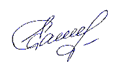 С Заключением ознакомлены:Начальник Финансового отдела администрации Жирятинского района                                     Л.А. СолодухинаНаименование Раздел бюджетной классификации расходовУточненная бюджетная роспись на 2023 год, тыс.руб.Кассовое исполнение за 1 полугодие 2023 года, тыс.руб.% исполнения к уточн. Бюдж.росписиКассовое исполнение за 1 полугодие 2022 года, тыс.руб.Темп роста 1 пол. 2023г к 1 пол. 2022 г., %1245678Общегосударствен-ные вопросы0130 334,413 191,443,511 910,2110,8Национальная оборона02804,6388,348,3309,6125,5Национальная безопасность и правоохранительная деятельность034 116,71 723,241,91 470,4117,2Национальная экономика0416 861,73 547,921,04 077,887,0Жилищно-коммунальное хозяйство052 142,1100,54,72 541,24,0Охрана окружающей среды06189,0100,353,10+100,3 тыс. руб.Образование 07136 894,671 723,052,463 598,8112,8Культура, кинематография0813 229,06 319,547,85 591,8113,0Социальная политика 109 987,12 766,527,711 015,325,1Физическая культура и спорт111 631,913,00,814,788,6Межбюджетные трансферты общего характера    бюджетам бюджетной системы Российской Федерации14350,5191,254,5163,0117,3ИТОГО216 511,8100 064,846,2100 692,999,4Наименование программыУтверждено, 2023 г., тыс.руб.Уточненная бюджетная роспись на 2023 г.Исполнено в 1 полугодие 2023 г., тыс.руб.% выполненияСтруктура по исполнению всех программ,%I. Муниципальная программа Жирятинского района «Реализация полномочий органов местного самоуправления Жирятинского муниципального района Брянской области» (2023-2025 годы)73 483,773 483,727 143,636,927,4II. Муниципальная программа Жирятинского района «Управление муниципальными финансами Жирятинского муниципального района Брянской области» (2023-2025 годы)4 624,3  4 624,32 204,947,72,2III. Муниципальная программа Жирятинского района «Развитие образования Жирятинского муниципального района Брянской области» (2023-2025 годы)133 652,9133 652,968 982,3 51,669,6IV. Муниципальная программа Жирятинского района «Управление муниципальным имуществом Жирятинского муниципального района Брянской области» (2023-2025 годы)1 955,01 955,0826,242,30,8ВСЕГО213 715,9213 715,999 156,946,4100